Внеклассное мероприятие по обучению грамоте                            «Прощание с Русской азбукой»Подготовила и провела учитель начальных классов:Мосунова Анна Викторовна 19.03.2010г.Цели:    Обучающая: Сформировать навык публичных выступленийРазвивающая:Способствовать формированию благоприятной эмоционально – психологической атмосферы в классном коллективе.Развивать у детей вариативное мышление, творческое воображение.Воспитательная:Формировать ценностное отношение к традициям школы, к учебе, стремлению получать знания.Задачи:Обеспечить комфортное вхождение детей в школьную жизнь.Ориентировать детей на творческое начало в совместной деятельности, включать детей в систему жизненных отношений.Оборудование: Плакат – поздравление на доске.Костюмы для сценок.Фонограммы песен и танцев.Воздушные шарики с буквами алфавита.Учебники чтения, поздравительные  грамоты для учеников 1-го класса.                                                  Экран, проектор, ноутбукПодготовка: Разучивание стихов и песен к празднику.Изготовление подарков, плаката.Репетирование сценок с учениками – пятиклассниками, подготовка их выступления.Приглашение родителей, работников школьной библиотеки и администрации школы.Форма проведения: праздничный концерт – поздравление с элементами конкурса.  Гости мероприятия:Обучающиеся 1-х классов, их родители, обучающиеся 5-х классов, педагоги школыХод мероприятияI. Входят дети и встают на сценуВедущий:У нас сегодня праздник! У нас сегодня праздник!У нас сегодня праздник?Все: Да! Праздник “Прощание с Русской Азбукой”!1. Спасибо, Азбука, за все, Что сделала для нас!                                                  За слово первое твое, за стих,               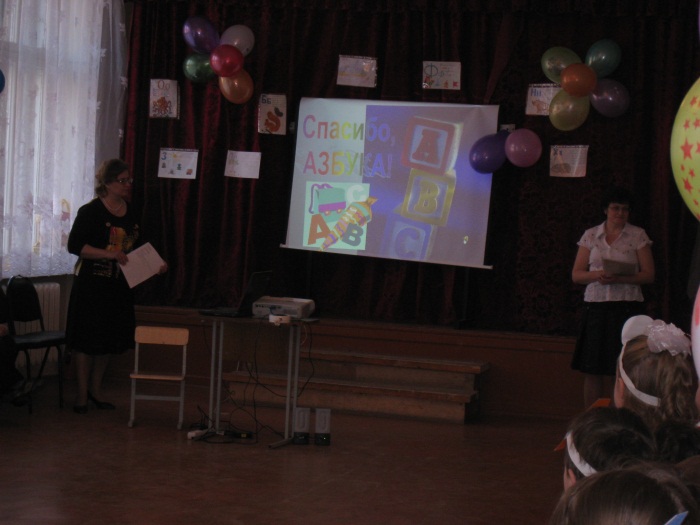  За первый твой рассказ.2. Нас научил читать, писать, Слова на слоги разбивать. Прошли с тобой от “А” до “Я” И с нами будешь ты всегда!3. Я с этой книгой в первый раз Пришел в свой первый, светлый класс. Я эту книгу полюбил, Я в ней все буквы изучил. И как мне радостно сказать:Все: “Умею я теперь читать!”.Исполняется песня “Чему учат в школе”, автор текста (слова) - Пляцковский М., композитор (музыка) - Шаинский В.1. Буквы разные писать Тонким перышком в тетрадь Учат в школе.                                                                  Вычитать и умножать Малышей не обижать Учат в школе.2. К четырем прибавить два, По слогам читать слова Учат в школе И не путать никогда Острова и города Учат в школе3. Про глагол и про тире И про дождик на дворе Учат в школе Крепко накрепко дружить С детства дружбой дорожить Учат в школе.II. Сценка “Откуда взялась Азбука”Дети садятся на ступеньках сцены.Сценку исполняют пятиклассники.Ведущий: 863 г. от р. Христова, Столица греческого государства, дворец царя.Действующие лица: братья Кирилл и Мефодий, греческий царь Михаил.Братья: Приветствуем тебя, греческий царь Михаил!Царь: Приветствую вас братья Солукские Кирилл и Мефодий.Прислали ко мне славянские князья послов: просят, чтобы я им дал такого учителя, который бы мог им преподать слово божье и истолковать книги церковные на их родном языке, так как они не понимают немецких проповедников. Вы же оба родом из Солуки, а все солукяне хорошо умеют говорить по-славянски.Б.: Хорошо, мы придумаем славянские буквы, переведем для них    Священное Писание и церковную службу на славянский язык и дадим им священные книги, написанные на их языке.Ц.: Ступайте же - поучайте славян на языке, для них понятном.Б.: Труден будет предлагаемый тобой, царь, подвиг. Но разве не для всех светит солнце, разве не для всех идет дождь, разве не всех кормит земля? Все люди равны, все люди - братья, все равны перед Господом, и всем нужна грамота.Братья кланяются и уходят.III. Ученики продолжают читать стихи4. Прапрадедовской порой Стали буквы в четкий строй, Строй как строй Да не простой,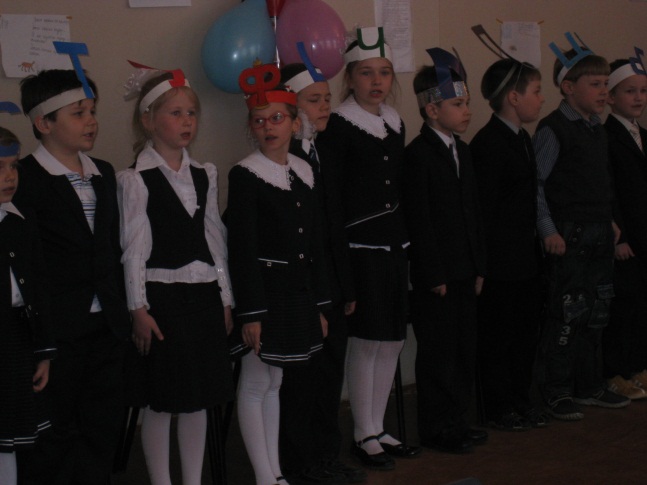  Он зовется Азбукой.Ведущий: Давайте послушаем, как звучал алфавит из начально! - Чтение славянского алфавита. - Сколько раньше было букв? (44) - А теперь? (33)Песенка – азбука (Б.Заходер)Тридцать три родных сестрицы.                 Писаных красавицы, На одной живут странице, А повсюду славятся! К вам сейчас они спешат, Славные сестрицы, - Очень просим всех ребят С ними подружиться!                                  А, Б, В, Г, Д, Е, Ж, Прикатили на еже! З,И,К,Л,М,Н,О Дружно вылезли в окно! П,Р,С,Т,У,Ф,Х Оседлали петуха, - Ц,Ч,Ш,Щ,Э,Ю,Я -  Вот и все мои друзья!... Познакомьтесь с ними, дети! Вот они - стоят рядком. Очень плохо жить на свете Тем, кто с ними не знаком!- А вы знаете алфавит? Кто нам его прочитает? (1-2 ученика) - Молодцы!Сценка « Буква Я»   Что написано в тетрадке? (В.Орлов) Исполнители выходят вперед.- А я уже Могу писать! А я могу писать!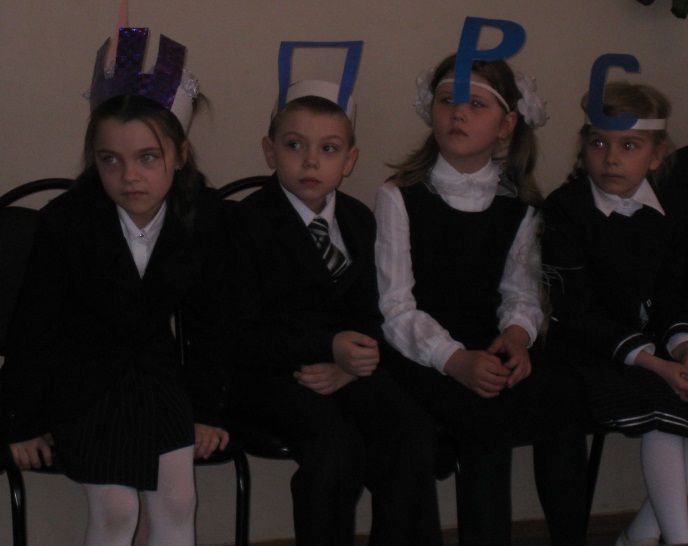  Могу тетрадку показать И даже полистать! - Ого! Да ты ученым стал!                                            Скажи, О чем ты написал?                            - А мне откуда  Это знать? Я сам хотел бы знать! Ведь я сказал -  Могу писать! Писать, А не читать!Читалочка (В.Берестов) Стихи5. Как хорошо уметь читать! Не надо к  маме приставать, Не надо бабушку трясти: “Прочти, пожалуйста! Прочти!6. Не надо умолять сестрицу: “Ну прочитай еще страницу!”   Не надо звать, не надо ждать,   А можно взять и почитать.7. Букв сначала мы не знали.    Мамы сказки нам читали.Все: А теперь читаем сами, Подружились сказки с нами!Появляется Русская азбука. Она поздравяет ребят с  освоением первой учебной книги и даёт им занимательные задания, которые появляются на экране.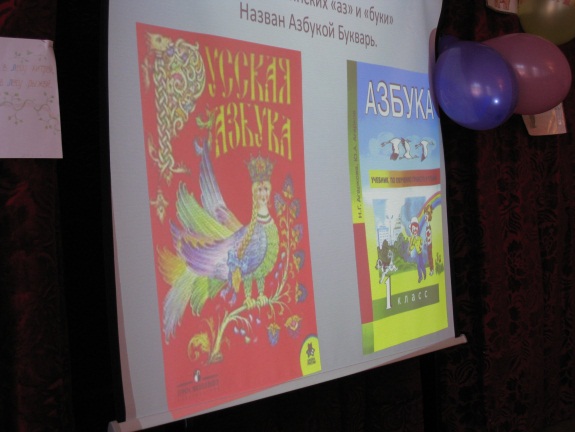 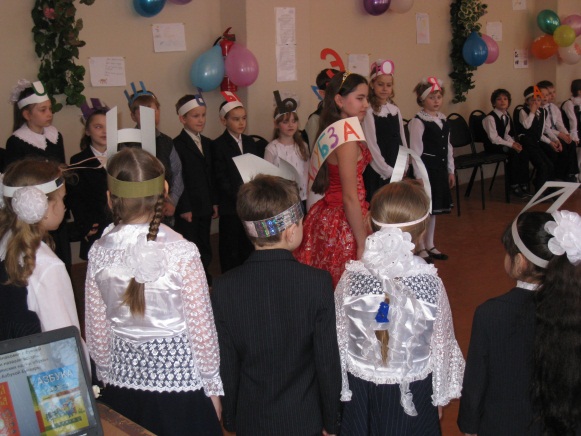 Дети садятся в зал. Грохот! Свет гаснет и зажигается.IV. Сценка “Ошибки” V. Игра “Это Я!”Ведущий: Я буду спрашивать, а вы отвечайте: " Это я, это я! Это все мои друзья!" А если это не про вас, то просто хлопайте в ладоши. Кто ватагою веселой Каждый день шагает в школу? Это я, это я, это все мои друзья! Кто мороза не боится, На коньках летит, как птица?Кто из вас приходит в класс С опозданием на час?Кто из вас хранит в порядке Книжки, ручки и тетрадки?Кто из вас, из малышей, ходит грязный до ушей?Кто из вас не ходит хмурый, Любит спорт и физкультуру?Кто, хочу у вас узнать, Любит петь и танцевать?- А раз вы любите петь, давайте для гостей споем частушки.Исполняются "Школьные частушки". Начался учебный год, Часики затикали. А меня гнетет вопрос Скоро ли каникулы.Форма новая надета, Белая рубашечка. Полюбуйтесь на меня, Какой я первоклашечка. В школу я иду с цветами, Маму за руку держу. Из-за пышного букета Я дверей не нахожу.Оля мучила расческу, К школе делала прическу. Мучила - то мучила, Да получилось чучело. Даже в Танин день рождения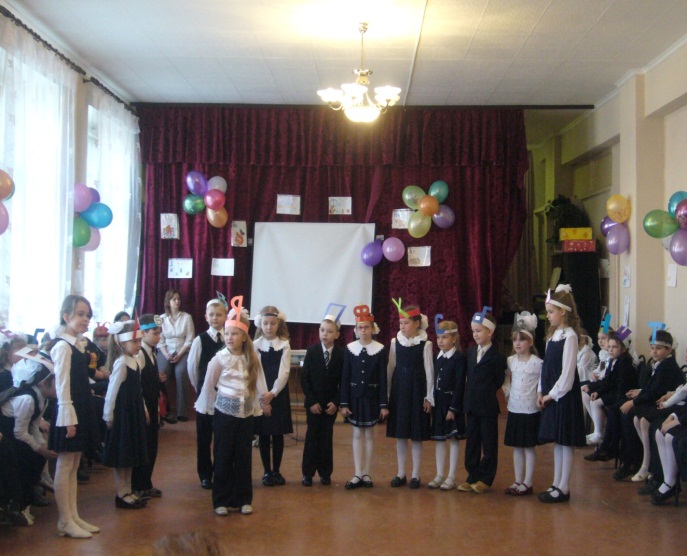  Юра по привычке Таню вместо поздравления Дернул за косички! Буквы в Машиной тетради Не стоят как на параде.  Буквы прыгают и пляшут, Маше хвостиками машут. Мы немножко пошумели, В окнах стекла зазвенели. Мы сказали “Тишина!”, В школе треснула стена.VI. Игра “Алфавит”- А играть вы любите? Давайте поиграем.Игра с шарами33 шара - на каждом по букве. Поймать шар и вставить в порядке алфавита, или гласные - согласные.Инсценирование стихотворения «Господин учитель Жук» (К.Льдов)8. Как-то летом на лужайке Господин учитель Жук Основал для насекомых Школу чтенья и наук.9. Вот стрекозы, мушки, мошки, Пчелы, осы и шмели, Муравьи, сверчки, козявки На урок к Жуку пришли.10. “А” - акула, “Б” - букашка, “В” - ворона, “Г” - глаза... Шмель и муха, не болтайте! Не шалите, стрекоза!11. “Д” - дитя, “Е” - единица, “Ж” - жаркое, “З” - зима... Повторите не сбиваясь: “И” - игрушка, “К” - кума!12. Кто учиться хочет с толком, Пусть забудет в школе лень... “Л” - лисица, “М” - мартышка, “Н” - наука, “О” - олень.13. “П” - петрушка, “Р” - ромашка, С” - сверчок, “Т” - таракан, “У” - улитка, “Ф” - фиалка, “Х” - ходили, “Ц” - цыган.14. Так наш Жук, махая розгой, Учит азбуке стрекоз, Мушек, мошек и козявок, Муравьев, шмелей и ос.  VII. ЗаключениеДети выходят на сцену.Слово для поздравления представляется школьному библиотекарю.- Все-то вы знаете. А хотите знать еще больше? Что для этого надо делать? Читать, много читать!А чтобы вы научились хорошо читать, мы подарим вам учебник  “Литературное чтение” (книга для чтения в 1-м классе). После поздравления ученикам торжественно вручаются учебники чтения, по которым они будут дальше заниматься.Учитель поздравляет учеников и вручает им  грамоты читателей.15. Пока в школу мы ходили, Пока азбуку учили, То с тобою азбука, Дружно мы в учебе жили. А теперь мы подросли И проститься с тобою пришли.16. Не надо сильно горевать, Что расстаешься с ним. Ведь жизнь мы станем изучать По книгам, по другим.Исполняется песня “Если б не было школ”, автор текста (слова) - Энтин Ю., композитор (музыка) - Шаинский В.   Если б не было школ  До чего человек бы дошел. Весь мохнатый и в шкуре звериной Он являлся бы в гости с дубиной.Припев: Если б не было школ До чего человек бы дошел. Ел руками бы мясо сырое И на первое и на второе. Если б не было школ До чего человек бы дошел.  До того человек докатился В дикаря бы давно превратился. За то, что слушали вы нас внимательно. И помогали нам старательно. Спасибо всем за внимание. Концерт окончен. До свидания!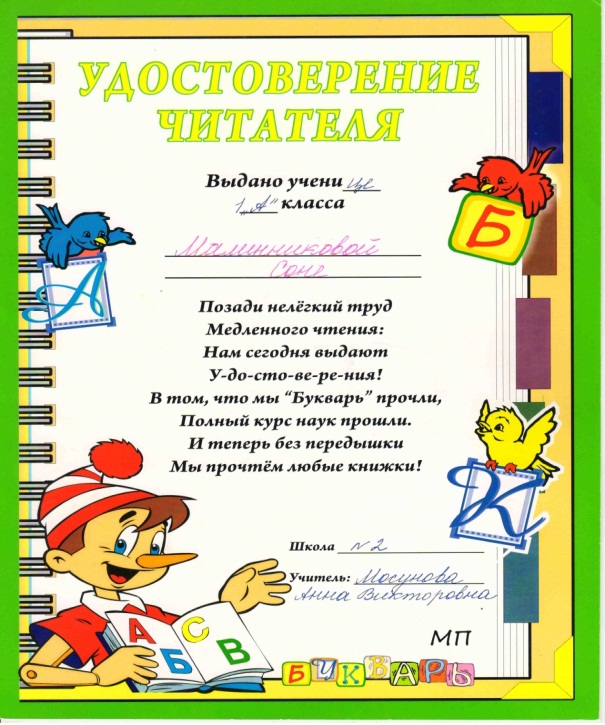 